Тема: «Рисуем маки пальчиками» (Рисование нетрадиционными техниками).Цель: продолжать формировать навыки рисования через использование нетрадиционных техник рисования; развивать воображение и творчество; прививать интерес и любовь к изобразительному искусству как средству выражения чувств, отношений, приобщения к миру прекрасного. Материалы для выполнения работы: альбомный лист А4, краски акварель или гуашь (красного, зеленого, черного цвета), кисть или ватная палочка, салфетка, емкость с водой. Прочитайте ребенку стихотворение и расскажите ему о таком цветке, как мак, о его внешнем виде. (Можно показать картинку с изображением цветка).  ПОЛЕВЫЕ МАКИ
Полевые маки в поле
Расцвели во всей красе!
Сколько новых тут расцветок
Появилось на весне!
Ветерок их по головкам
Гладит нежно так рукой.
Шепчет им: "Вы так прекрасны!
Все красивы до одной!
Буду я оберегать вас
И, конечно, защищать,
Чтобы следующей весною
Появились вы опять!"- Давай и мы с тобой нарисуем маки. А рисовать мы будем необычным способ – пальчиками!1. Набираем краску красного цвета на пальчик и рисуем лепестки у цветков: 4 или 5 у одного цветка. Располагаем цветы на небольшом расстоянии друг от друга.2. Рисуем с пальчиком или с помощью кисти травку.3. Используя черную краску рисуем пальчиком серединку у цветков. 4. С помощью кисти или ватной палочки рисуем тоненькие стебли цветков.5. Дополняем рисунок. (Можно раскрасить фон голубым цветом, нарисовать солнышко и т.д.) Самомассаж пальцев рук «Цветочек». (Большой и указательный пальцы правой руки замыкаем в колечко и надеваем по очереди на все пальцы: от большого до мизинца. На каждый палец медленно надеваем «колечко» от ногтя к основанию пальца. Колечко надеваем, пальцы растираем, от ногтя вниз колечко опускаем. Затем – меняем руки.)    Левой рукой массаж правой руки. В горшочек посажу росток,     Большой палец. Поставлю на окне.                    Указательный палец. Скорей, росток,                         Средний палец. Раскрой цветок –                      Безымянный палец. Он очень нужен мне.                   Мизинец.      Правой рукой массаж левой руки. Промчатся ветры за окном              Мизинец. Со снежною зимой,                         Безымянный палец. Но будет выше                                 Средний палец. С каждым днём                                Указательный палец. Расти цветочек мой…                      Большой палецОбязательно похвалите ребенка за красивый рисунок.                            Желаем творческих успехов!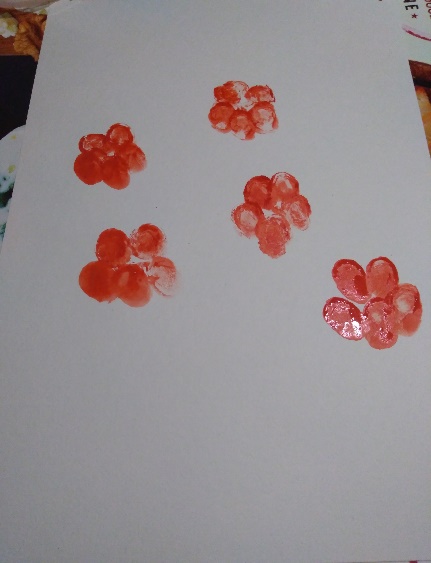 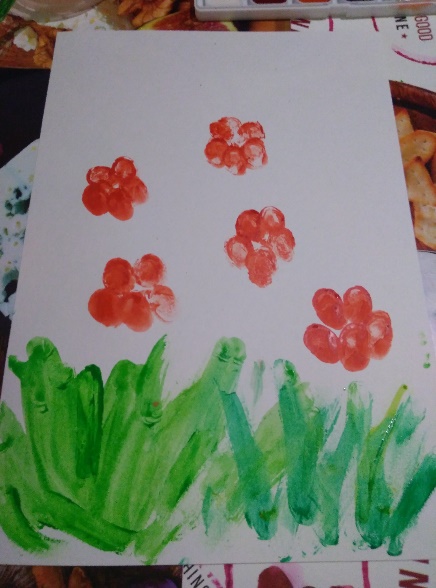 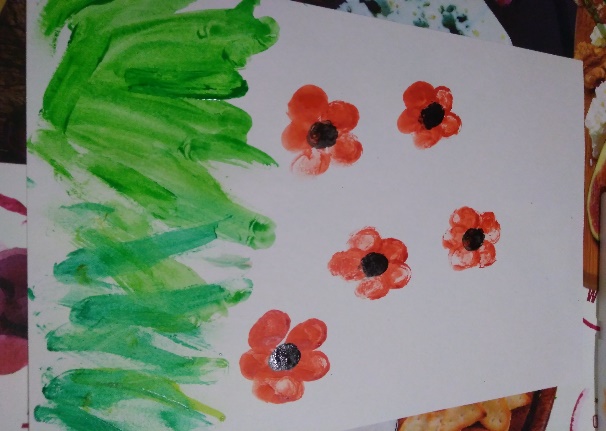 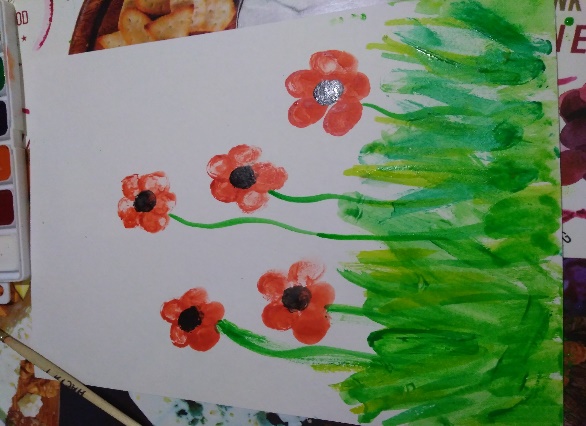 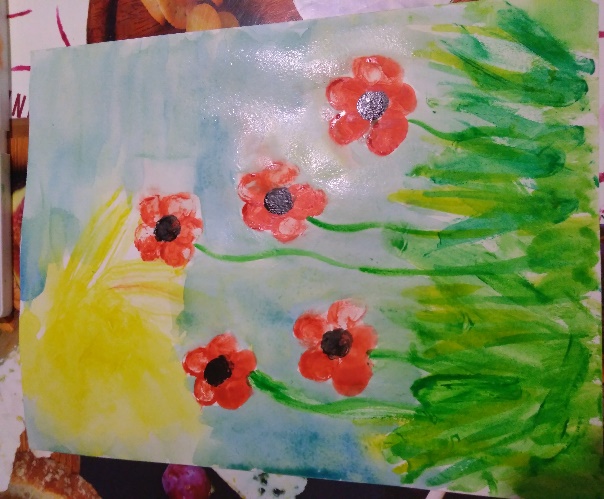 